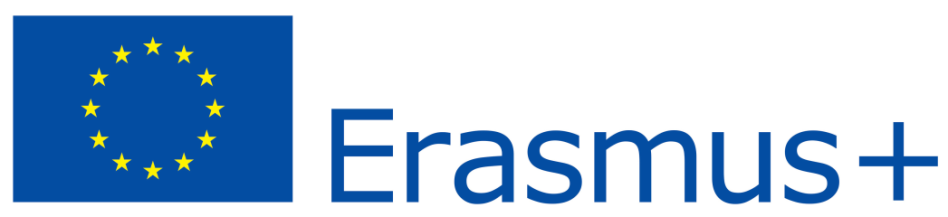 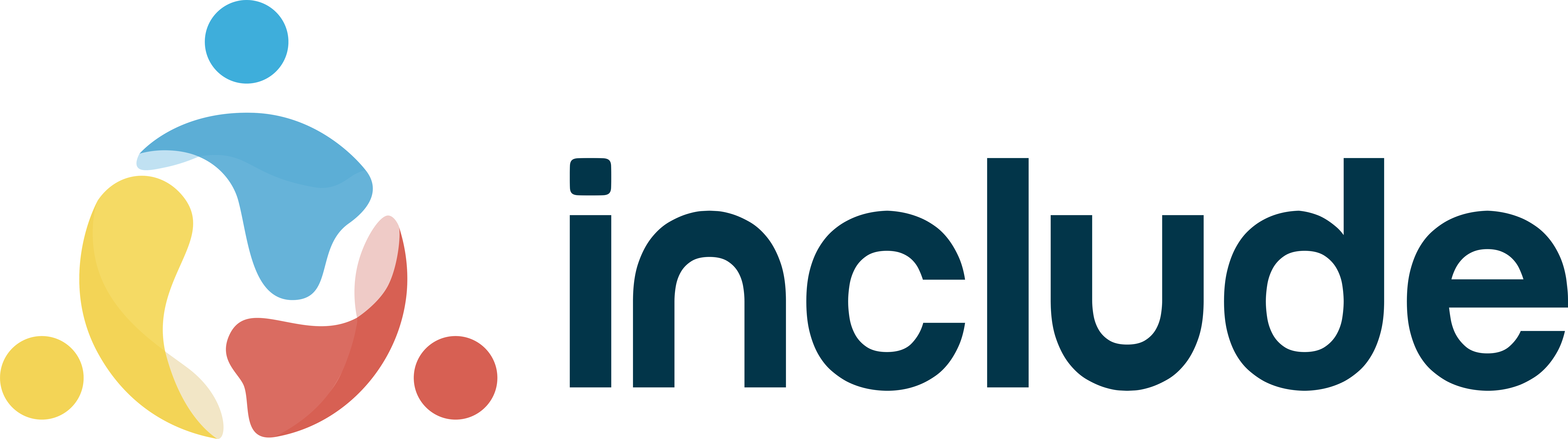 Πρόσκληση Εκδήλωσησ ΕνδιαφέροντοςΤο ερευνητικό πρόγραμμα Erasmus+ Intercultural Communication and Linguistic Upgrade in a Digital Environment INCLUDE https://include.vub.hr/ καλεί προπτυχιακούς, μεταπτυχιακούς και διδακτορικούς φοιτήτριες/φοιτητές για να συμμετάσχουν σε αυτό. Το έργο στοχεύει στη δημιουργία διδακτικού υλικού που θα απευθύνεται σε φοιτητές διαφορετικών επιστημών και γνωστικών πεδίων. Οι συμμετέχοντες θα αναπτύξουν τις επικοινωνιακές και γλωσσικές τους δεξιότητες, με στόχο την προετοιμασία τους για την παγκόσμια αγορά εργασίας. Για το σκοπό αυτό, είναι απαραίτητη η συμμετοχή φοιτητών από τα τρία συμμετέχοντα ιδρύματα: Πανεπιστήμιο Εφαρμοσμένων Επιστημών Bjelovar, Κροατία, Αριστοτέλειο Πανεπιστήμιο Θεσσαλονίκης, Ελλάδα, ISAL, Μαδέρα, Πορτογαλία.Σε αυτό το πλαίσιο, καλούνται φοιτήτριες και φοιτητές να δηλώσουν συμμετοχή. Αυτή η συμμετοχή θα επιτρέψει στους φοιτητές να βελτιώσουν όχι μόνο τις επικοινωνιακές τους δεξιότητες, αλλά και τη διεπιστημονική και διαπολιτισμική επικοινωνία και τη συνεργασία σε ομάδες μέσω διαδικτυακών εργαστηρίων με καθηγήτριες και φοιτήτριες/φοιτητές από τα συμμετέχοντα πανεπιστήμια.Η γλώσσα εργασίας είναι η αγγλική και θα επιλεγούν 10 συμμετέχοντες και επιλαχόντες. Δικαιολογητικά υποβολής:Επιστολή καταγραφής κινήτρων για τη συμμετοχή στο πρόγραμμα (motivational letter) 150 λέξεων, γραμμένο στην αγγλική γλώσσα (θα μοριοδοτηθεί)Το πρόγραμμα έχει ως στόχο την προώθηση των ίσων ευκαιριών και της πρόσβασης, της ένταξης, της πολυμορφίας και της δικαιοσύνης σε όλες τις δράσεις του για αυτό οι αιτούντες μπορούν να καταγράψουν εάν εμπίπτουν σε κάποια από τις προτεραιότητες που αναφέρονται https://ec.europa.eu/programmes/erasmus-plus/programme-guide/part-a/priorities-erasmus-programme_el (θα μοριοδοτηθεί)Γνώση αγγλικής γλώσσας επιπέδου Β2 (κατατίθεται πτυχίο γλωσσομάθειας)Η αίτηση και τα δικαιολογητικά υποβάλλονται στο vkazamia@lance.auth.gr με θέμα ‘Αίτηση INCLUDE’ μέσω του πανεπιστημιακού ηλεκτρονικού ταχυδρομείου. Προθεσμία υποβολής: 17 Οκτωβρίου 2021Με την περάτωση του προγράμματος την 28η Φεβρουαρίου 2022 θα δοθεί βεβαίωση συμμετοχής στους συμμετέχοντες και πολύ πιθανόν να καταγραφεί η συμμετοχή στο παράρτημα διπλώματος (Diploma supplement) του πτυχίου τους. Η επιστημονικά υπεύθυνη του προγράμματοςΔρ. Βασιλεία Καζαμία ΕΕΠ αγγλικής γλώσσαςΚέντρο Διδασκαλίας Ξένων Γλωσσών ΑΠΘvkazamia@lance.auth.gr